JAVNI POZIV NA PREDSTAVLJANJE PONUDAza organizaciju višednevne izvan učioničke nastave u ItalijuSukladno stavku 7. članka 14. i stavku 4. članka 15. Pravilnika o izvođenju izleta, ekskurzija i drugih odgojno-obrazovnih aktivnosti izvan škole (NN, br. 67/14, 81/15 i 53/21) Povjerenstvo za organizaciju višednevne izvan učioničke nastave u Italiju, na sjednici održanoj 2. 11. 2023.g.  na kojoj je izvršeno javno otvaranje ponuda, odabralo je sljedeće ponude koje će biti predstavljene roditeljima:Perla svjetska putovanjaEridanF- toursVuckovic Travel Collections.Predstavljanje navedenih ponuda bit će na roditeljskom sastanku koji će se održati u srijedu, 15. 11. 2023.g. u 17,30 u OŠ Manuš.Predsjednica povjerenstva:Ivona KatunarićREPUBLIKA HRVATSKA                                                                                                      OSNOVNA ŠKOLA MANUŠ-SPLIT Vukovarska 11, 21000 Split                                                                                                    KLASA: 602-01/23-09/3                                                                                                                                        URBROJ: 2181-1-278-01/01-23-1                                                                                                           Split, 6. 11. 2023.g.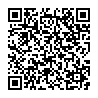 